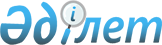 О внесении дополнений и изменений в приказ Министра финансов Республики Казахстан от 11 июля 2006 года N 253 "О некоторых вопросах проведения легализации имущества в налоговых органах"Приказ Министра финансов Республики Казахстан от 29 августа 2006 года N 331. Зарегистрирован в Министерстве юстиции Республики Казахстан 11 сентября 2006 года N 4387



 

     ПРИКАЗЫВАЮ:




      

Внести в 
 приказ 
 Министра финансов Республики Казахстан от 11 июля 2006 года N 253 "О некоторых вопросах проведения легализации имущества в налоговых органах" (зарегистрированный в Реестре государственной регистрации нормативных правовых актов Республики Казахстан за N 4288, опубликованный в "Юридической газете" от 19 июля 2006 года N 132 (1112)) следующие дополнения и изменения:



      пункт 2 после слова "имущества" дополнить словами ", за исключением денег";



      в 
 Инструкции 
 по проведению легализации имущества в налоговых органах, утвержденной указанным приказом:



      в пункте 13 слово "Специалист" заменить словами "В случае легализации имущества, за исключением денег, специалист";



      в пункте 16 слова "в течение трех рабочих дней со дня получения документов, представленных на легализацию," исключить;



      дополнить пунктом 16-1 следующего содержания:



      "16-1. В случае легализации денег специалист по результатам рассмотрения документов самостоятельно принимает одно из двух предложений:



      1) о принятии заявления;



      2) о возврате заявления.";



      в пункте 18:



      после слова "Комиссией" дополнить словами "/специалистом (в случае легализации денег)";



      слова "пункте 16" заменить словами "пунктах 16 и 16-1";



      подпункт 1) дополнить словами "(в случае легализации имущества, за исключением денег)";



      абзац первый пункта 21 дополнить предложением следующего содержания:



      "При этом в письме не должны содержаться сведения о виде имущества, представленного для легализации.";



      дополнить пунктом 21-1 следующего содержания:



      "21-1. Общий срок рассмотрения заявлений о легализации имущества в налоговых органах не должен превышать трех рабочих дней со дня поступления в налоговый орган документов, представленных на легализацию.".




      2. Налоговому комитету Министерства финансов Республики Казахстан (Рахметов Н.К.) направить настоящий приказ на государственную регистрацию в Министерство юстиции Республики Казахстан.




      3. Настоящий приказ вводится в действие со дня официального опубликования.


      


Министр финансов




      Республики Казахстан


					© 2012. РГП на ПХВ «Институт законодательства и правовой информации Республики Казахстан» Министерства юстиции Республики Казахстан
				